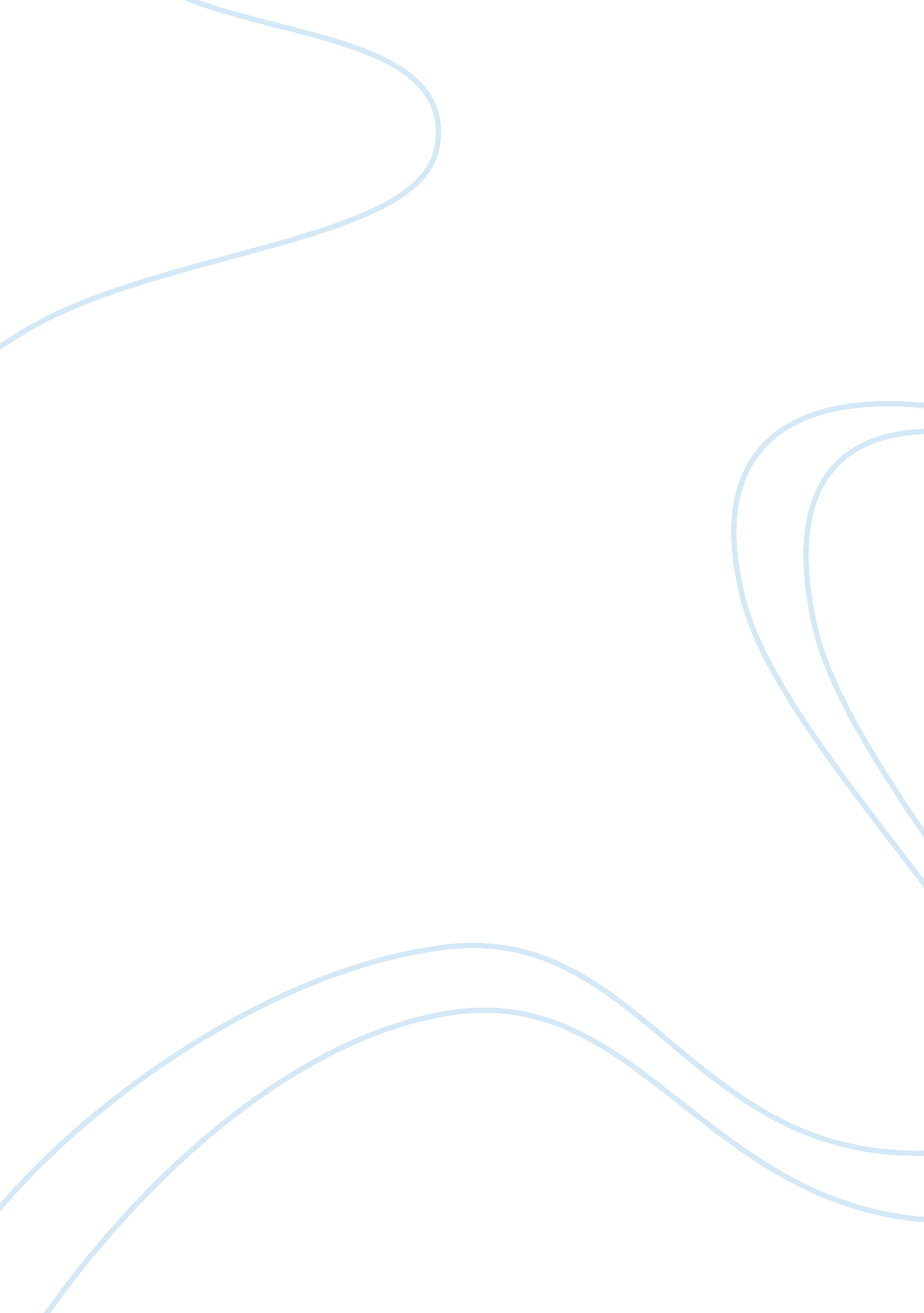 The iom: the future of nursingHealth & Medicine, Nursing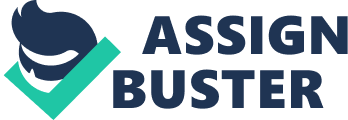 The IOM: The Future of Nursing Full Partner Being a full partner of a healthcare services means that you have right and responsibility in deciding what you need for your health through long-term support services and in planning how these services will be given to you. Being a full part in your care plan implies that you have the responsibility and rights to: participate in most decisions that may affect your own health care. You can also choose to incorporate other people who may be family members or any other person you consider to be very important to you (Kovner, Lee, Lusk, & Katigbak, 2013). In addition being a full partner would also imply that you can describe your most important support needs and what you would wish your life to be in the future. 
Prestigious Institute of Medicine (IOM) has an objectives of empowering nurses. It uses this empowerment as the key to realize the main objectives that are put forward by the recent reforms that are introduced by the new healthcare legislations (DECKER, 2008). The key massage is that nurses should be made key partners in the leading change of advancing healthcare. In the eye of the public, most nurses are not viewed as leaders but it is important to recognise the fact that not all nurses start their careers with thought of becoming a leader (Wakefield & & Maddox, 2000). All nurses must be considered leaders in the implementation and design of the ongoing in the heal care sector that will be needed. In most health care centres, nurse are advocates for most patients and now they must try so much to move forward so as to advocate for the whole healthcare delivery system. They should all the time speak the language of policy where they look at the policy as something that they can shape and develop and not something that happen to them (Giovanni, 2012). 
References 
DECKER, F. H. (2008). Nursing home performance in resident care in the United States: Is it only a matter of for-profit versus not-for-profit? 3(2). Health Economics, Policy and Law, 2(3), 115-40. 
Giovanni, L. A. (2012). End-of-life care in the United States: Current reality and future promise. journal of economic policy, 3(30), 127-40. 
Kovner, C. T., Lee, C., Lusk, E. J., & Katigbak, C. &. (2013). Sustainability of the IOM 80/20 nursing initiative as viewed through a decision support system supporting " what-if" benchmarking capabilities. Journal of Management and Sustainabili 3(3) 26-42 
Wakefield, M. K., & & Maddox, P. J. (2000). Patient quality and safety problems in the U. S. health care system: Challenges for nursing. Nursing Economics, 2(18), 58-62. 